MODÈLE DE FORMULAIRE DE COMMANDE DE RETOUR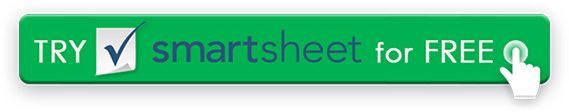 POLITIQUE DE RETOURMerci pour votre entreprise. Vous n'êtes pas satisfait de votre achat ? Nous sommes là pour vous aider. Voici les termes et conditions qui constituent notre politique de retour.Nom de l'entreprise123, rue MainHamilton, OH 44416(321) 456-7890Adresse courrielAdresse WebÉTAPE 1ÉTAPE 1ÉTAPE 1FOURNIR DES INFORMATIONS SUR L'ACHAT ET L'ACHETEURFOURNIR DES INFORMATIONS SUR L'ACHAT ET L'ACHETEURFOURNIR DES INFORMATIONS SUR L'ACHAT ET L'ACHETEURNOMN° DE COMMANDE  s'il est connuNOM DU BUS s'il y a lieuADRESSE MUNICIPALEDATE DE COMMANDE   si elle est connueVILLE / ÉTAT / ZIPMESSAGERIE ÉLECTRONIQUEDATE DE LIVRAISON   si connueTÉLÉPHONEÉTAPE 2ÉTAPE 2ÉTAPE 2ÉTAPE 2ARTICLE DE RETOUR ET RAISONARTICLE DE RETOUR ET RAISONARTICLE DE RETOUR ET RAISONARTICLE DE RETOUR ET RAISONNUMÉRO D'ARTICLERAISON DU RETOURQTÉPRIXÉTAPE 3FOURNIR DES COMMENTAIRES SUPPLÉMENTAIRES  facultatifsÉTAPE 4JOIGNEZ LE FORMULAIRE DE RETOUR AVEC LA MARCHANDISE DANS UNE BOÎTE BIEN SCELLÉE.  COURRIER À L'ADRESSE, CI-DESSOUS. Nom de l'entrepriseATTN : Retours123, rue MainHamilton, OH 44416DATE DE MISE À JOURN° DE VERSION0.0.0RETOURNELes retours doivent être initiés dans les 00 jours suivant la date à laquelle vous avez reçu votre achat. Les articles doivent être dans leur état et leur état d'origine et dans leur emballage d'origine. Incluez toute facture, bon de livraison ou preuve d'achat.  Veuillez prévoir 00 à 00 jours ouvrables pour le traitement des articles retournés. RESTITUTIONSLes clients seront informés par e-mail dès réception de l'article retourné. Un courriel supplémentaire sera envoyé dans les 00 jours ouvrables suivant la réception concernant l'état du retour.Cela peut prendre jusqu'à 00 jours pour qu'un remboursement soit affiché sur le compte utilisé pour l'achat. Des frais de réapprovisionnement de 00,00 $ peuvent être déduits de votre montant total remboursé. FRAIS D'EXPÉDITION ET DE MANUTENTIONLes frais d'expédition appliqués à l'achat initial ne sont pas remboursables. Les frais d'expédition pour les articles retournés sont à la charge du client et ne sont pas remboursables. ÉCHANGESNous n'offrons actuellement pas d'échanges.   –ou–Les échanges peuvent être traités pour des articles du même prix. Des frais supplémentaires peuvent s'appliquer.  INFORMATIONS COMPLÉMENTAIRESNom de votre entrepriseÀ l'attention de : RETOURS123 Nom de la rueVille, ST 12345-7890téléphone: 333-333-3333 X333 |   Courriel : returns@yourwebaddress.comDÉMENTITous les articles, modèles ou informations fournis par Smartsheet sur le site Web sont fournis à titre de référence uniquement. Bien que nous nous efforcions de maintenir les informations à jour et correctes, nous ne faisons aucune déclaration ou garantie d'aucune sorte, expresse ou implicite, quant à l'exhaustivité, l'exactitude, la fiabilité, la pertinence ou la disponibilité en ce qui concerne le site Web ou les informations, articles, modèles ou graphiques connexes contenus sur le site Web. Toute confiance que vous accordez à ces informations est donc strictement à vos propres risques.